Детская музыкальная школа № 3 Сценарий концерта «Сюита из балета «Шурале» Ф. Яруллина»					Выполнила: 					 	 	     преподаватель ДМШ № 3                    			    Романова О.А.г. АльметьевскСценарий концерта «Сюита из балета «Шурале» Ф. Яруллина»-Добрый день, дорогие друзья! Сегодня мы послушаем концерт, где прозвучит музыкальное произведение Фарида Загидулловича Яруллина – татарского композитора. В историю татарского музыкального искусства Фарид Яруллин вошел как основоположник национального балета. Несмотря на то, что его жизнь оборвалась очень рано, он успел создать несколько значительных произведений, в том числе балет «Шурале». 	Балет «Шурале» был создан в 1941 году, считается одним из лучших национальных балетов в татарской музыке. История создания этого балета такова: во второй половине 1939 года студент Московской консерватории Фарид Яруллин получил от своего педагога по композиции Генриха Литинского задание написать балетные сцены на сюжет из татарских народных сказок о лешем Шурале, обработанные поэтом Габдуллой Тукаем. Композитор пишет первые инструментальные фрагменты, изучает татарские народные сказы, поверья, легенды. Работа Яруллина была так удачна, что его педагог обратился к татарскому поэту и драматургу Ахмеду Файзи с просьбой написать либретто балета. Началась напряженная работа. В течение двух лет композитор пишет большую часть музыки, в 1941 году завершает произведение в клавире, но не успевает оркестровать его. Началась Великая Отечественная война, Фарид Загидуллович был призван в ряды Советской Армии и погиб в 1943 году.Премьера балета состоялась 12 марта 1945 года в Казани в оркестровой редакции московского композитора Фабия Витачека, сценарий написали А.Файзи и балетмейстер Л.Якобсон, спектакль поставили балетмейстеры Леонид Жуков и Гай Тагиров. Балет имел большой успех, был признан значительным художественным событием в жизни татарского искусства и надолго закрепился в репертуаре Казанского театра оперы и балета им.М.Джалиля.В 1950 году балет был поставлен в Ленинграде балетмейстером Леонидом Якобсоном под названием «Али Батыр» в музыкальной редакции и инструментовке В.Власова и В.Фере. Основной акцент был перемещен на яркую сказочность и фантастичность. Успех балета в новой редакции был так велик, что его поставили во многих театрах страны.В 1955 году после ленинградской удачи Якобсона пригласили поставить «Шурале» в Большом театре. Здесь главные партии танцевали Майя Плисецкая и Юрий Кондратов. Балет «Шурале» написан по мотивам поэмы-сказки Г.Тукая, и дополнен другими татарскими народными сказками. Сюжет балета повествует о девушке-птице Сююмбике, попавшей в логово Шурале, и юноше Былтыре, спасшем ее от лесной нечисти. Шурале - это традиционный образ татарских народных сказок, своеобразный лесовик или леший, внешний вид которого напоминает причудливые лесные коряги и сучья. Идея поэмы - прославление человеческого разума, его превосходства над всевозможными кознями враждебных человеку сил. В балете выражена идея борьбы человека с темными силами природы, и воспевается всепобеждающая сила любви, преодолевающая все препятствия.Содержание балета раскрывается выразительной музыкой, пропитанной интонациями татарского фольклора. Взаимодействие фантастических, полуфантастических и реалистических персонажей неразрывно связано друг с другом. Музыка балета настолько яркая, образная, выразительная, что интересно ее слушать и без сценического действия. Отдельные номера балета были собраны в сюиту. Сюита – это музыкальное произведение из нескольких самостоятельных частей, объединённых общим художественным замыслом. И сегодня мы послушаем сюиту из балета «Шурале» в оркестровке Р. Абязова. Рустем Абязов - создатель, бессменный художественный руководитель и главный дирижёр Казанского государственного камерного оркестра "La Primavera". Вся музыка балета делится на две контрастные сферы. Первая характеризует реальные образы народа и Былтыра, вторая - лесную нечисть во главе с Шурале. Сила эмоционального воздействия музыки Фарида Яруллина в ее поэтичности, глубоком лиризме, яркой образности, мудрой простоте, новизне и богатстве мелодике, ритмо-метрики, гармонии и народности. Вступление 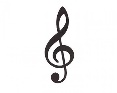 Мелодии, характеризующие персонажей фантастической сферы, лишены песенности, используются причудливые интонации, резко звучащие – диссонирующие – гармонии. Шурале- олицетворение зла, враждебных человеку сил. Это страшное существо вредит людям.  Музыкальная тема Шурале вначале звучит лениво, беззлобно: Шурале только что проснулся и пребывает в добром расположении духа. Далее тема меняется. Она звучит то злорадно- пугающе, то жалобно- притворно. (Выход Шурале)Музыка, сопровождающая реальных персонажей (Былтыра, крестьян, Сююмбике в образе девушки) отличается естественностью мелодий, она приближается к народным интонационным истокам.  Образ Былтыра складывается из черт, присущих всем джигитам в татарском фольклоре- это находчивость, смелость, ловкость, непримиримое отношение ко злу.  Его музыкальная характеристика отличается песенностью, задушевностью, теплотой. Образ Сююмбике – символ красоты и молодости. Сююмбике- девушка- птица, она находится на грани двух миров – реального и фантастического. В балете происходит постепенное перевоплощение героини из сказочной девушки- птицы в реального человека, живущего думами и делами людей. Музыкальная тема Сююмбике меняется в зависимости от душевного состояния героини и от сценической ситуации – звучит то нежно и плавно, то приобретает напряженный, почти отчаянный характер. Сейчас прозвучит Баллада Сююмбике. В основе мелодии - народная песня «Тәфтиләу», преобразованная композитором в трехдольный вальс. (Баллада)Народные сцены показаны в обряде свадьбы, который состоит из череды танцев. Они отличаются особенным национальным колоритом, пронизаны народным духом. Здесь звучат подлинные народные мелодии. Например, задорный танец деревенских мальчишек основан на мелодии народной песни «Тутуруш» и по своему характеру напоминает веселый такмак. (Детский танец)   (Финал)Искусство не имеет границ! Истинные шедевры уникальны, бесценны! Ф. Яруллин создал уникальное, бесценное музыкальное произведение, которое пользуется популярностью не только в России, но и за рубежом. На этом наш видео концерт подошел к концу. Спасибо за внимание и до новых встреч! 